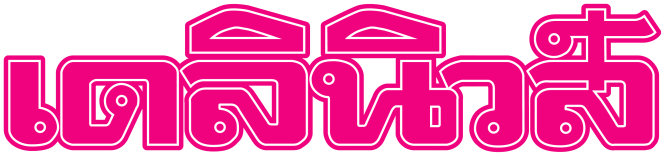 ข่าวประจำวันอังคารที่ 23 ธันวาคม  2561 หน้าที่ 15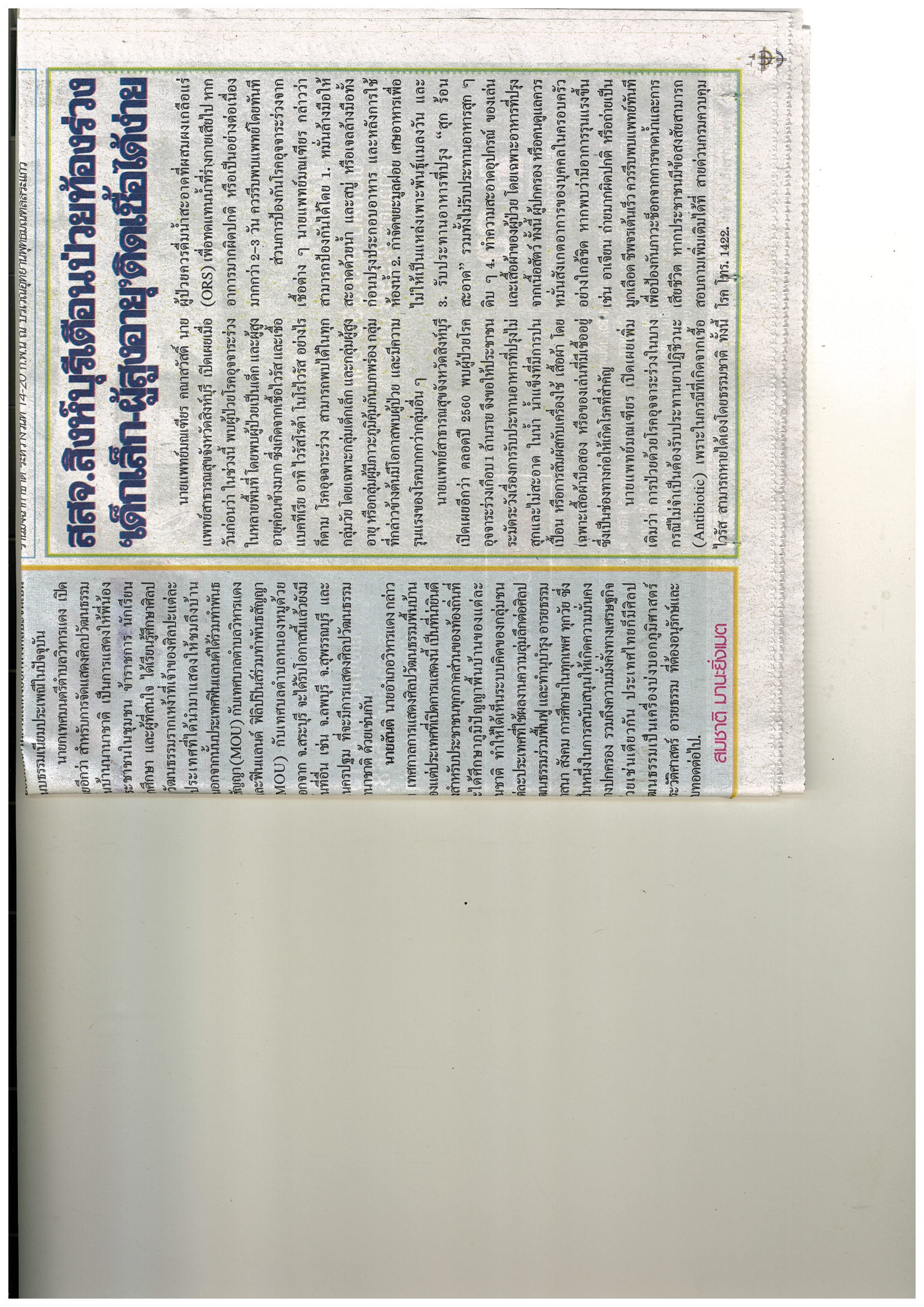 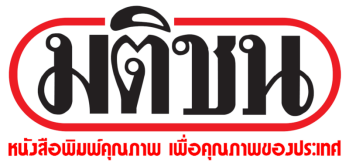 ข่าวประจำวันอังคารที่ 23 ธันวาคม  2561 หน้าที่  11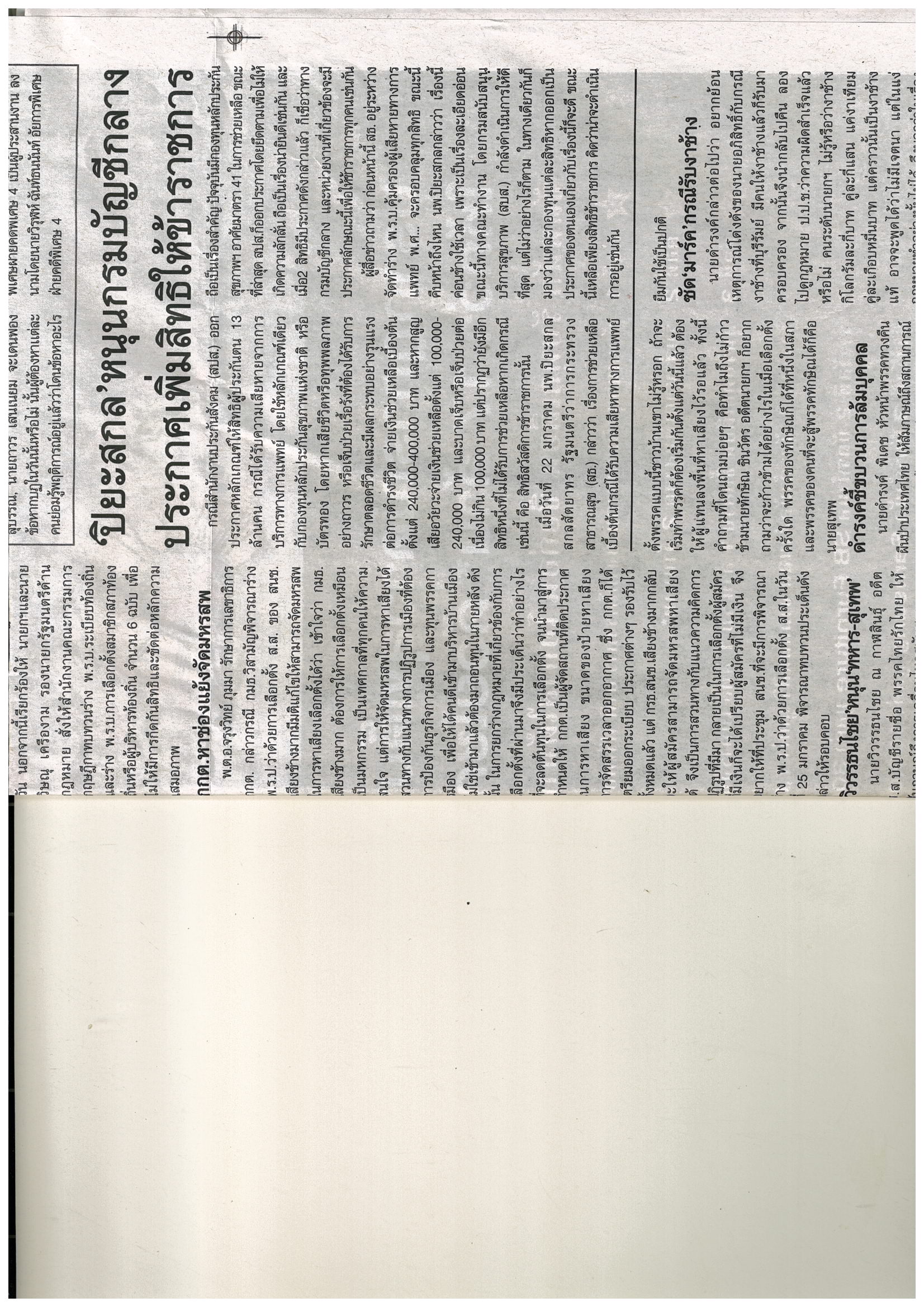 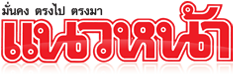 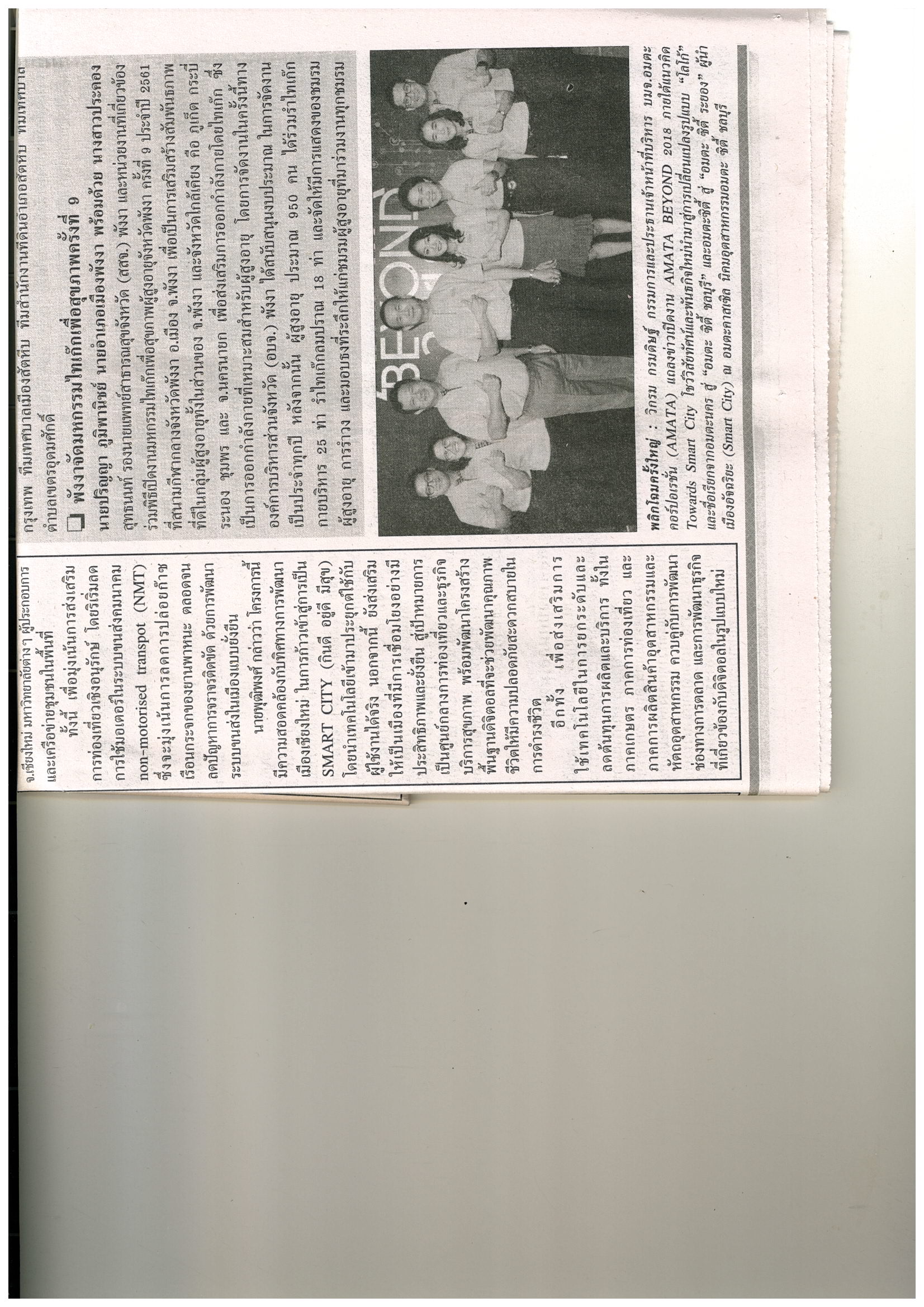 ข่าวประจำวันอังคารที่ 23 ธันวาคม  2561 หน้าที่  9